Pozývame Vás na pútnický zájazd do Poľska !	Na deň 13. október pripadá už 101. výročie posledného fatimského zjavenia. Pozývame všetkých veriacich, ktorí si chcú uctiť Pannu Máriu a vykonať aj modlitbovú pobožnosť, na autobusový zájazd do dvoch poľských pútnických chrámov. Program nášho zájazdu bude nasledovný:	Odchod autobusu 13. októbra 2018 (sobota) ráno o 6,30 hodine z Liptovskej Teplej. Najprv prídeme do Noweho Targu, kde sa asi na 2 hodiny zastavíme na novom trhovisku. Budeme si môcť nakúpiť najmä kvety na hroby, ale i iné veci, prípadne sa občerstviť. Potom pôjdeme  na blízke pútnické miesto v obci Ludzmierz, kde okrem krásneho sanktuária P. Márie Kráľovnej Podhalia, máme možnosť obdivovať aj celý areál s krížovou cestou, ružencovú záhradu so všetkými ružencovými tajomstvami, sochu sv. Pána Pavla a veľa iných zaujímavostí. Spoločne si vykonáme niektorú z pobožností. O 12,00 hod. by mala byť v kostole sv. omša na úmysly Sv. Otca. Po skončení budeme mať spoločný obed, po ňom pokračujeme  do Zakopaného, kde sa zastavíme v kostole Fatimskej Panny Márie, ktorý bol postavený na podnet pápeža Jána Pavla II. a vysvätený v roku 1997. Tu by sme sa mali zúčastniť pobožnosti Korunky k Božiemu milosrdenstvu o 15,00 hodine. Po skončení si prehliadneme celý krásny areál aj so zaujímavou krížovou cestou. Ak nám zvýši čas, môžeme sa na chvíľu zastaviť na prehliadku  mesta  Zakopané, ktoré leží z opačnej strany našich Vysokých Tatier. Predpokladaný návrat domov okolo 19,00 hodiny.	Poplatok za osobu je stanovený na 15 €, a v ňom je okrem dopravy autobusom zahrnutý aj obed v Ludzmierzi.  	Prihlásiť sa treba do 4. októbra. Prihlášky prijíma Stanislav Ižo, č. tel. 0907 908 029.	                                                                                                                                              Srdečne Vás pozýva  ZO JDS v Liptovskej  Teplej. 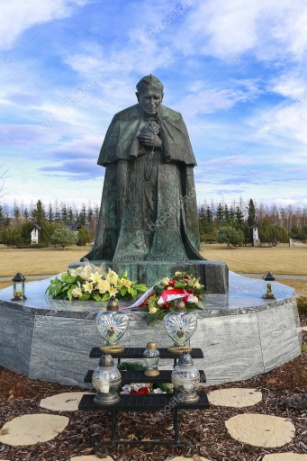 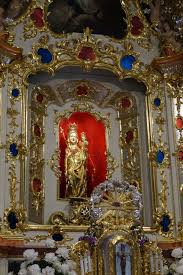 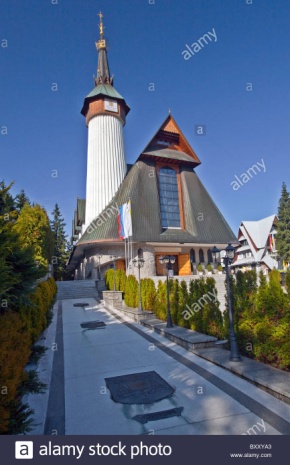 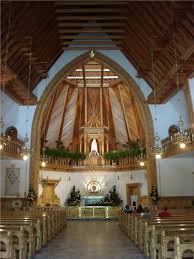 